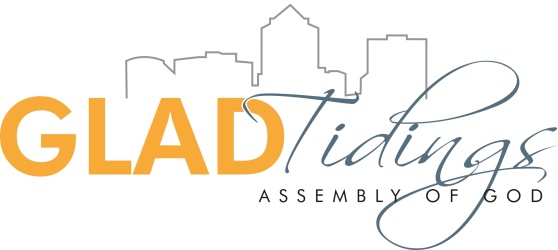 Maker’s Market Registration Form                              Saturday, November 20~9am-3pm                                   314 E Army Post Road DSM   Our hope is to raise money for Asia’s Little Ones and give our local artists a way to showcase their arts and vendors a way to sell their goods. Please fill out this form if you would like to participate in our show.Limited space available - Registration fee: $40.00                                                  Registration due in full by Nov 7                                                               Print and mail in or call 515-285-3056 or 515-971-4272                           to pay over the phoneBusiness name ____________________________________________________   Contact person ___________________________________________________    Address __________________________________________________________  Email __________________________   Phone ___________________________ Website ________________________  Facebook _______________________Type of product:   ___ Craft                  ___ Pottery             ___  Canvas Art            Vendor – Brand:                                                                                         ___ Cards                ___ Jewelry             ___  Food                        ______________________                                                                                                              ___ Handmade      ___ Fabric/Yarn     ___ Candles                    ______________________                                                                                                                                                                  ___ Clothing          ___ Woodwork      ___ FloralTerms and Conditions       				                                                                              1. Set up / Break Down: All Exhibitors must be set up and ready to sell by 9am the day of the show, Exhibitors may begin setting up at 8am the day of the show. Break down can start no sooner than 3pm. No vendor will close sooner than the closing time.  Sellers are responsible for their selling space.  *Before leaving be sure your space is clean and free of trash.2. Staffing: Exhibitor’s tables / booths must be manned at all times and intact until show closes at 3pm.  Glad Tidings Assembly of God is not responsible for merchandise or display materials. 3. Exhibitor Responsibility: Exhibitors will be fully responsible for any loss or damage to his or her property by theft, fire, or casualty. Glad Tidings Assembly of God disclaims any responsibility for same.  Exhibitors shall be responsible for any damage which may be incurred to the facilities because of or in connection with its operation. Each exhibitor is responsible for the conduct of his /her employees and /or representatives and activities must not detract from the image or welfare of the show. 4. Exhibitors spaces will be assigned:  Placement, flow and competition will be taken into consideration to provide the best experience for the show attendees. If you have any special needs or requests, please include your request with your application and we will make every effort to accommodate. 5. One Business per table:  Only one business per table, space may not be sublet or shared. 6. Acceptance: Glad Tidings reserves the right to decline any application for space if it deems such action to be in the best interest of the show.7. Payment: The full payment is non-refundable registration fee for the selected space and is due with the submission of this agreement. This fee will be used for Glad Tidings Assembly of God Missions Fund.8. Electricity: Electricity will be available on a first come, first serve basis, as electricity is not available in all areas.9. Music: Music will be provided throughout the space.10. Table & Chairs: Each space will be provided with one 6ft table and 2 chairs which are included in the registration fee.11. Cancellation of space: Registrations fees are not refundable.12. Indemnification: Exhibitor agrees to indemnify and hold harmless Glad Tidings Assembly of God from and against any loss, expense, claims, damages, causes of action, injuries, suits or damages, suits to person or property, including attorney’s fees, arising out of, or related to the operation of the exhibitors at the Glad Tidings Assembly of God Craft & Vendor Show.13. Applications: Application forms available at Glad Tidings Assembly of God                       or on our website @ gtagia.com